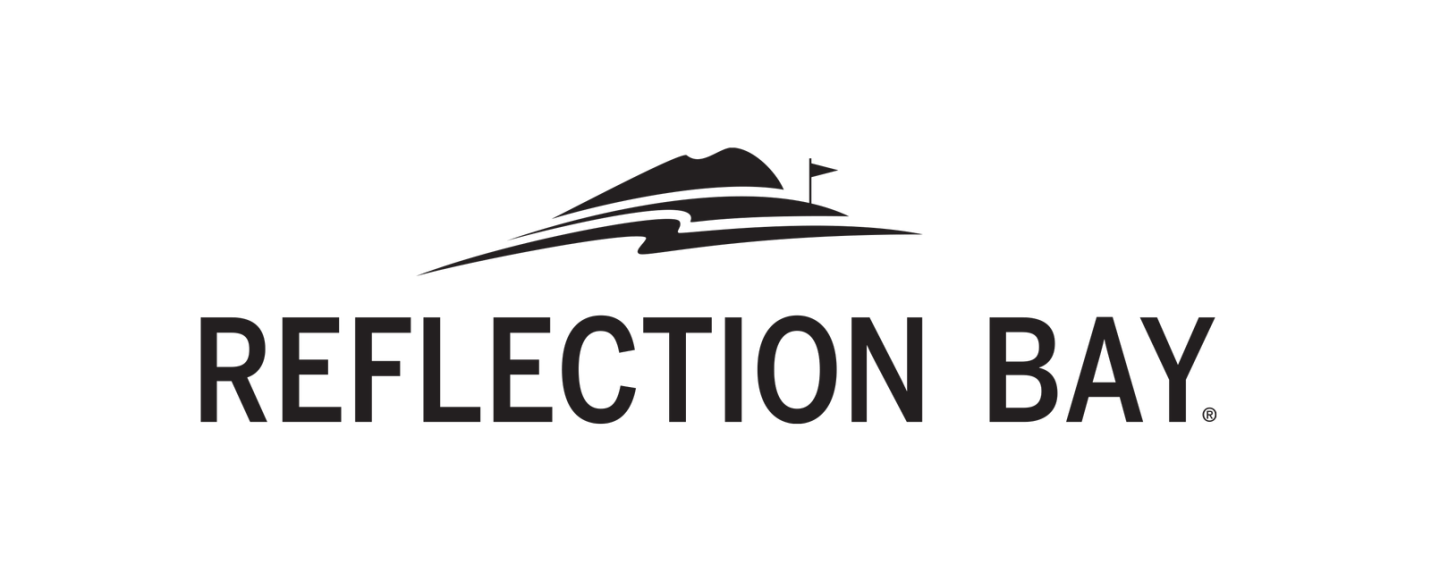 For Immediate Release	Contact:  info@RefectionBayGolf.comFebruary 1, 2019	PH: 702-740-(GOLF)4653Reflection Bay Golf Club at Lake Las Vegas Hosts Valentine’s Day Weekend Events
Henderson, Nev. (February 1, 2019) – Whisk your Valentine away for a special celebration at the Bay during Reflection Bay Golf Club’s weekend-long festivities to commemorate Valentine’s Day. Reflection Bay is hosting a Valentine’s Day dinner with a special menu from celebrity chef Scott Commings, a family wine dinner, an Event Space Showcase and Wedding Fair and a Sunday Brunch by the Bay. All events are open to the public.Kick off the holiday with dinner at Reflection Bay Golf Club on Thursday, February 14, with a menu designed by Lake Las Vegas’ Executive Chef Scott Commings, season 12 winner of Gordon Ramsay’s “Hell’s Kitchen.”   Enjoy starters such as Lobster Bisque with chives, brioche and caviar; Steak Tartare with Dijon mustard, arugula, olive tapenade and shaved parmesan; and Shaved Apple and Chicory Salad with radicchio, balsamic and tarragon.  A variety of entrees will tempt the taste buds from Lobster and Shrimp Risotto to Crispy Jidori Chicken and Pan Seared Beef Tenderloin and Lobster Tail. Round out the meal with decadent desserts including Vanilla or Chocolate Soufflé and Flourless Chocolate Cake with a raspberry puree. Reservations are required and start at 5:30 p.m. They can be made via email at events@reflectionbaygolf.com. The celebration continues on Friday, February 15, with the first Wagner Family Wine Dinner of its annual series featuring wine from their Caymus vineyards in Napa Valley, Calif. Guests will enjoy a five-course meal designed by Executive Chef Commings. Commings will be on hand to present each course and share details about each wine pairing.  The menu offers a variety of delights including a first course of Pan Seared Fois Gras, white truffle ravioli de ovo, house-made ricotta, lemon, and sage paired with the Emmolo 2016 Sauvignon Blanc-Napa Valley. The standout second course features olive oil and herb poached Alaskan Halibut with savory grilled strawberry compote, crisp Kalamata olive, pine nut and eggplant puree paired with Mersoleil 2016 Reserve Chardonnay. Prior to dinner, guests can enjoy a reception featuring chef-selecte hors d’oeuvres. The dinner takes place from 6 – 9 p.m., and reservations are limited to 30 people. Tickets are $150 per person including tax and gratuity. For reservations visit www.eventbrite.com.For wedding planners and couples planning to wed, stop by the Events Space Showcase & Wedding Fair on Saturday, February 16 from 11 a.m. to 3 p.m. for an in depth look into the venue. Guests can take a tour of the bridal suite, restaurant and VIP room and taste food selections from the executive chef’s menu. A fashion show of gowns, resort wear and menswear will showcase a variety of styles for that special day and beyond. Cap off the weekend on Sunday, February 17, with the inaugural Brunch by the Bay from 9 a.m. to 1:30 p.m. featuring a bottomless Bloody Mary and Mimosa bar. Guests can partake in a grazing station filled with fresh seasonal fruits, baked muffins, croissants, bagels and assorted smears, smoked salmon and an omelet station. Brunch also includes a choice of one entrée such as Hazelnut French Toast with caramel maple sauce and cream; Pecan Apple Pancakes; Crab Cake Benedict served on an English muffin; Steak and Eggs with breakfast potatoes and sliced sirloin steak; Avocado Toast served on a grilled baguette and poached eggs and more. An assorted dessert station will complete the meal. Brunch is $25 per person, and the bottomless Bloody Mary and Mimosa Bar is $12 per person.  Reservations are required and can be made via email at events@reflectionbaygolf.com. About Reflection Bay Golf ClubReflection Bay Golf Club is set on a luxurious lake located 25 minutes east of the Las Vegas Strip. This 320-acre man-made lake is the centerpiece of the Lake Las Vegas residential resort community. Built in 1998, Reflection Bay Golf Club was designed by 18-time Major winner Jack Nicklaus. The course is designated as a prestigious Jack Nicklaus Signature Design and is one of only three Nicklaus-designed courses in Southern Nevada. Reflection Bay was host to the Wendy’s 3Tour Challenge from 1998 to 2007, showcasing the talents of such champions as Bubba Watson, Fred Couples, John Daly and Phil Mickelson. For more information, visit http://www.reflectionbaygolf.com. ###